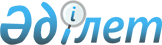 "О бюджете Айтекебийского района на 2015-2017 годы"
					
			С истёкшим сроком
			
			
		
					Решение маслихата Айтекебийского района Актюбинской области от 24 декабря 2014 года № 195. Зарегистрировано Департаментом юстиции Актюбинской области 19 января 2015 года № 4160. Срок действия решения - до 1 января 2016 года      В соответствии со статьей 6 Закона Республики Казахстан от 23 января 2001 года "О местном государственном управлении и самоуправлении в Республике Казахстан", статьей 9 Бюджетного кодекса Республики Казахстан от 4 декабря 2008 года Айтекебийский районный маслихат РЕШИЛ:

      1. Утвердить бюджет Айтекебийского района на 2015-2017 годы согласно приложениям 1, 2 и 3, в том числе на 2015 год в следующих объемах:

      1) доходы                                          3 516 352,8 тысяч тенге;

      в том числе по: 

      налоговым поступлениям                              722 816,0 тысяч тенге;

      неналоговым поступлениям                        19 993,7 тысяч тенге;

      поступление от продажи основного капитала            4 000,0 тысяч тенге;

      поступлениям трансфертов                              2 769 543,1 тысяч тенге;

      2) затраты                                          3 618 276,6 тысяч тенге;

      3) чистое бюджетное кредитование                  37 243,6 тысяч тенге;

      в том числе: 

      бюджетные кредиты                                    44 106,0 тысяч тенге; 

      погашение бюджетных кредитов                        6 862,4 тысяч тенге; 

      4) сальдо по операциям 

      с финансовыми активами                              0 тысяч тенге;

      в том числе:

      приобретение финансовых активов                  0 тысяч тенге; 

      5) дефицит (профицит) бюджета                        - 139 167,4 тысяч тенге;

      6) финансирование дефицита                        139 167,4 тысяч тенге.

      (использование профицита) бюджета

      Сноска. Пункт 1 с изменениями, внесенными решениями маслихата Айтекебийского района Актюбинской области от 11.03.2015 № 220 (вводится в действие с 01.01.2015); от 03.04.2015 № 225 (вводится в действие с 01.01.2015); от 11.06.2015 № 241 (вводится в действие с 01.01.2015); от 11.08.2015 № 259 (вводится в действие с 01.01.2015); от 10.11.2015 № 261 (вводится в действие с 01.01.2015); от 15.12.2015 № 272 (вводится в действие с 01.01.2015).

      2. Установить, что в доход районного бюджета зачисляются:

      индивидуальный подоходный налог;

      социальный налог;

      налоги на имущество;

      земельный налог;

      налог на транспортные средства;

      единый земельный налог;

      акцизы;

      поступления за использование природных и других ресурсов;

      сборы за ведение предпринимательской и профессиональной 

      деятельности;

      государственная пошлина;

      поступления чистого дохода государственных предприятий; 

      поступления денег от проведения государственных закупок; 

      организуемых государственными учреждениями, финансируемыми из 

      государственного бюджета;

      штрафы, пеня, санкции, взыскания, налагаемые государственными 

      учреждениями, финансируемыми из государственного бюджета, а 

      также содержащимися и финансируемыми из бюджета (сметы 

      расходов) Национального Банка Республики Казахстан, за 

      исключением поступлений от организаций нефтяного сектора;

      прочие неналоговые поступления;

      продажа земли.

      3. В соответствии со статьей 5 Закона Республики Казахстан "О республиканском бюджете на 2015-2017 годы" отрицательное сальдо, образовавшееся по состоянию на 31 декабря 1998 года в результате превышения сумм начисленных работодателями пособий по временной нетрудоспособности, беременности и родам, при рождении ребенка, на погребение, выплачивавшихся из Фонда государственного социального страхования, над начисленной суммой отчислений в указанный фонд, ежемесячно засчитывается в счет уплаты социального налога в пределах 4 процентов от фонда заработной платы.

      4. 2015 году предусмотреть поступления из районного бюджета целевые текущие трансферты в областной бюджет:

      В связи с передачей расходов на осуществление образовательного процесса в организациях среднего образования для 10-11 классов в соответствии с государственными общеобязательными стандартами образования, для проведения апробации по внедрению подушевого финансирования - 11 553,0 тысяч тенге.

      Сноска. Пункт 4 - в редакции решения маслихата Айтекебийского района Актюбинской области от 03.04.2015 № 225 (вводится в действие с 01.01.2015).

      5. Принять к сведению и руководству, что в соответствии со статьей 11 Закона Республики Казахстан "О республиканском бюджете на 2015 -2017 годы" установлено:

      с 1 января 2015 года:

      1) минимальный размер заработной платы - 21 364 тенге;

      2) месячный расчетный показатель для исчисления пособий и иных социальных выплат, а также для применения штрафных санкций, налогов и других платежей в соответствии с законодательством Республики Казахстан – 1 982 тенге;

      3) величину прожиточного минимума для исчисления размеров базовых социальных выплат- 21 364 тенге.

      6. В соответствии с решением областного маслихата от 10 декабря 2014 года № 250 "Об областном бюджете на 2015-2017 годы" утвердить объем субвенций из областного бюджета в местный бюджет в сумме 2 021 782,0 тысяч тенге.

      7. Учесть в районном бюджете на 2015 год поступление целевых текущих трансфертов из республиканского бюджета:

      14 740,0 тысяч тенге - на обеспечение деятельности организаций дошколь-ного воспитания и обучения;

      33 773,0 тысяч тенге – на повышение оплаты труда учителям, прошедшим повышение квалификации по трехуровневой системе;

      149 240,0 тысяч тенге - на оплату труда по новой модели системы оплаты труда и выплату ежемесячной надбавки за особые условия труда к должностным окладам работников государственных учреждений, не являющихся государственными служащими, а также работников государственных предприятий, финансируемых из местных бюджетов;

      0,0 тысяч тенге – на повышение уровня оплаты труда административных государственных служащих;

      18 298,0 тысяч тенге - на апробирование подушевого финансирования начального, основного среднего и общего среднего образования;

      на содержание подразделений местных исполнительных органов агропромышленного комплекса – 2091,0 тысяч тенге;

      на содержание штатной численности отделов регистрации актов гражданского состояния– 545,0 тысяч тенге.

      Указанные суммы целевых трансфертов на развитие определяется на основании постановления акимата района.

      Сноска. Пункт 7 с изменениями, внесенными решениями маслихата Айтекебийского района Актюбинской области от 03.04.2015 № 225 (вводится в действие с 01.01.2015); от 10.11.2015 № 261 (вводится в действие с 01.01.2015).

      8. Учесть в районном бюджете на 2015 год поступление целевых текущих трансфертов из республиканского бюджета:

      3 010,0 тысяч тенге -государственные пособия на детей до 18 лет;

      2 768,0 тысяч тенге - на обеспечение нуждающихся инвалидов обяза-тельными гигиеническими средствами и предоставление услуг специалистами жестового языка, индивидуальными помощниками в соответствии с индивидуальной программой реабилитации инвалида;

      6 167,2 тысяч тенге-на проведение мероприятий, посвященных семидесятилетию Победы в Великой Отечественной войне и оказание единовременной помощи;

      Указанные суммы целевых трансфертов на развитие определяется на основании постановления акимата района.

      Сноска. Пункт 8 с изменениями, внесенными решениями маслихата Айтекебийского района Актюбинской области от 03.04.2015 № 225 (вводится в действие с 01.01.2015); от 11.06.2015 № 241 (вводится в действие с 01.01.2015).

      9. Учесть в районном бюджете на 2015 год поступление целевых трансфертов на развитие из республиканского бюджета:

      233 792,0 тысяч тенге- на развитие системы водоснабжения и водоотведения в сельских населенных пунктах;

      Указанные суммы целевых трансфертов на развитие определяется на основании постановления акимата района. 

      10. Учесть в районном бюджете на 2015 год поступление целевых трансфертов на развитие из областного бюджета:

      0 тысяч тенге – на развитие системы водоснабжения и водоотведения в сельских населенных пунктах; 

      91 174,1 тысяч тенге – на развитие объектов культуры;

      Указанные суммы целевых трансфертов на развитие определяется на основании постановления акимата района.

      Сноска. Пункт 10 с изменениями, внесенными решениями маслихата Айтекебийского района Актюбинской области от 11.03.2015 № 220 (вводится в действие с 01.01.2015); от 10.11.2015 № 261 (вводится в действие с 01.01.2015).

      11. Учесть в районном бюджете на 2015 год поступление целевых текущих трансфертов из областного бюджета в следующих размерах:

      0 тысяч тенге – на изготовление генерального плана района;

      20 816,3 тысяч тенге – на возмещение владельцам стоимости изымаемых и уничтожаемых больных животных, продуктов и сырья животного происхождения;

      2 837,0 тысяч тенге– на благоустройство и озеленение населенных пунктов;

      11 784,0 тысяч тенге- на обследование психического здоровья детей и подростков, оказание психолого-медико-педагогической консультативной помощи населению;

      32 726,0 тысяч тенге – на дополнительное образование для детей и юношества по спорту;

      на капитальный и средний ремонт автомобильных дорог районного значения и улиц населенных пунктов – 357 034,0 тысяч тенге.

      Указанные суммы целевых текущих трансфертов определяется на основании постановления акимата района.

      Сноска. Пункт 11 с изменениями, внесенными решениями маслихата Айтекебийского района Актюбинской области от 11.03.2015 № 220 (вводится в действие с 01.01.2015); от 11.06.2015 № 241 (вводится в действие с 01.01.2015); от 11.08.2015 № 259 (вводится в действие с 01.01.2015); от 10.11.2015 № 261 (вводится в действие с 01.01.2015).

      12. Утвердить резерв местного исполнительного органа района на 2015 год в сумме 14 500,0 тысяч тенге.

      13. Утвердить перечень бюджетных программ района, не подлежащих секвестру в процессе исполнения районного бюджета на 2015 год, согласно приложению 4.

      14. Утвердить объем финансирования бюджетных программ аппаратов акимов сельских округов района в городе, города районного значения, поселка, села, сельского округа на 2015 год согласно приложениям 5, 6.

      15. Настоящее решение вводится в действие с 1 января 2015 года.

 Бюджет Айтекебийского района на 2015 год      Сноска. Приложение 1 - в редакции решения маслихата Айтекебийского района Актюбинской области от 15.12.2015 № 272 (вводится в действие с 01.01.2015).

 Бюджет Айтекебийского района на 2016 год Бюджет Айтекебийского района на 2017 год ПЕРЕЧЕНЬ 
бюджетных программ района, не подлежащих секвестру в процессе исполнения местного бюджета на 2015 год Объем финансирования бюджетных программ по аппараттов акима района в городе, города районного значения, поселка, села, сельского округа на 2015 год Объем финансирования бюджетных программ по аппараттов акима района в городе, города районного значения, поселка, села, сельского округа на 2015 год
					© 2012. РГП на ПХВ «Институт законодательства и правовой информации Республики Казахстан» Министерства юстиции Республики Казахстан
				
      Председатель сессии

Секретарь районного

      районного маслихата:

маслихата:

      К.Жанбырбаев

А.Ермагамбет
Приложение – 1 к решению Айтекебийского районного маслихата № 195 от 24 декабря 2014 годаКатегория

Категория

Категория

Категория

Уточненный бюджет на 2015 год, тысяч тенге

Класс

Класс

Класс

Уточненный бюджет на 2015 год, тысяч тенге

Подкласс

Подкласс

Уточненный бюджет на 2015 год, тысяч тенге

Наименование

Уточненный бюджет на 2015 год, тысяч тенге

І.ДОХОДЫ

3516352,8

1

Налоговые поступления

722816,0

01

Подоходный налог

164150,0

2

Индивидуальный подоходный налог

164150,0

03

Социальный налог

141500,0

1

Социальный налог

141500,0

04

Налоги на собственность

389340,0

1

Налоги на имущество

363400,0

3

Земельный налог

2940,0

4

Налог на транспортные средства

17800,0

5

Единый земельный налог

5200,0

05

Внутренние налоги на товары, работы и услуги

26146,0

2

Акцизы

2450,0

3

Поступление за использование природных и других ресурсов

19000,0

4

Сборы за ведение предпринимательской и профессиональной деятельности

4696,0

08

Обязательные платежи, взимаемые за совершение юридически значимых действии и (или) выдачу документов уполномоченными на государственными органами или должностными лицами

1680,0

1

Государственная пошлина

1680,0

2

Неналоговые поступления

19993,7

01

Мемлекеттік меншіктен түсетін кірістер

9,7

7

Мемлекеттік бюджеттен берілген кредиттер бойынша сыйақылар

9,7

02

Поступления денег от проведения государственных закупок, организуемых государственными учреждениями, финансируемыми из государственного бюджета

50,0

1

Поступления денег от проведения государственных закупок, организуемых государственными учреждениями, финансируемыми из государственного бюджета

50,0

04

Штрафы, пени, санкции, взыскания, налагаемые государственными учреждениями, финансируемыми из государственного бюджета, а также содержащимися и финансируемыми из бюджета (сметы расходов) Национального Банка Республики Казахстан

20,0

1

Штрафы, пени, санкции, взыскания, налагаемые государственными учреждениями, финансируемыми из государственного бюджета, а также содержащимися и финансируемыми из бюджета (сметы расходов) Национального Банка Республики Казахстан, за исключением поступлений от организаций нефтяного сектора

20,0

06

Прочие неналоговые поступления

19914,0

1

Прочие неналоговые поступления

19914,0

3

Поступления от продажи основного капитала

4000,0

03

Продажа земли и нематериальных активов

4000,0

1

Продажа земли 

4000,0

4

Поступления трансфертов

2769543,1

02

Трансферты из вышестоящих органов государственного управления

2769543,1

2

Трансферты из областного бюджета

2769543,1

Функциональная группа

Функциональная группа

Функциональная группа

Функциональная группа

Функциональная группа

Уточненный бюджет на 2015 год, тысяч тенге

Функциональная подгруппа

Функциональная подгруппа

Функциональная подгруппа

Функциональная подгруппа

Уточненный бюджет на 2015 год, тысяч тенге

Администратор БП

Администратор БП

Администратор БП

Уточненный бюджет на 2015 год, тысяч тенге

Программа

Программа

Уточненный бюджет на 2015 год, тысяч тенге

Наименование

Уточненный бюджет на 2015 год, тысяч тенге

II. ЗАТРАТЫ

3618276,6

01

Государственные услуги общего характера

325841,8

1

Представительные, исполнительные и другие органы, выполняющие общие функции государственного управления

288782,3

112

Аппарат маслихата района (города областного значения)

14039,0

001

Услуги по обеспечению деятельности маслихата района (города областного значения)

14039,0

122

Аппарат акима района (города областного значения)

93487,9

001

Услуги по обеспечению деятельности акима района (города областного значения)

59261,0

003

Капитальные расходы государственного органа

34226,9

123

Аппарат акима района в городе, города районного значения, поселка, села, сельского округа

181255,4

001

Услуги по обеспечению деятельности акима района в городе, города районного значения, поселка, села, сельского округа

177004,1

022

Капитальные расходы государственного органа

4251,3

2

Финансовая деятельность

19210,0

452

Отдел финансов района (города областного значения)

19210,0

001

Услуги по реализации государственной политики в области исполнения бюджета и управления коммунальной собственностью района (города областного значения)

17912,0

003

Проведение оценки имущества в целях налогообложения

450,0

010

Приватизация, управление коммунальным имуществом, пост приватизационная деятельность и регулирование споров, связанных с этим

500,0

018

Капитальные расходы государственного органа

348,0

5

Планирование и статистическая деятельность

12062,0

453

Отдел экономики и бюджетного планирования района (города областного значения)

12062,0

001

Услуги по реализации государственной политики в области формирования и развития экономической политики, системы государственного планирования

11862,0

004

Капитальные расходы государственного органа

200,0

9

Прочие государственные услуги общего характера

5787,5

458

Отдел жилищно-коммунального хозяйства, пассажирского транспорта и автомобильных дорог района (города областного значения)

5145,7

001

Услуги по реализации государственной политики на местном уровне в области жилищно-коммунального хозяйства, пассажирского транспорта и автомобильных дорог

5145,7

466

Отдел архитектуры, градостроительства и строительства района (города областного значения)

641,8

040

Развитие объектов государственных органов

641,8

02

Оборона

7507,0

1

Военные нужды

2757,0

122

Аппарат акима района (города областного значения)

2757,0

005

Мероприятия в рамках исполнения всеобщей воинской обязанности

2757,0

2

Организация работы по чрезвычайным ситуациям

4750,0

122

Аппарат акима района (города областного значения)

4750,0

006

Предупреждение и ликвидация чрезвычайных ситуаций масштаба района (города областного значения)

2817,0

007

Мероприятия по профилактике и тушению степных пожаров районного (городского) масштаба, а также пожаров в населенных пунктах, в которых не созданы органы государственной противопожарной службы

1933,0

04

Образование

2225855,3

1

Дошкольное воспитание и обучение

260671,2

464

Отдел образования района (города областного значения)

260671,2

009

Обеспечение деятельности организаций дошкольного воспитания и обучения

9636,5

040

Реализация государственного образовательного заказа в дошкольных организациях образования

251034,7

2

Начальное, основное среднее и общее среднее образование

1873077,2

123

Аппарат акима района в городе, города районного значения, поселка, села, сельского округа

1782,0

005

Организация бесплатного подвоза учащихся до школы и обратно в сельской местности

1782,0

464

Отдел образования района (города областного значения)

1836723,2

003

Общеобразовательное обучение

1819746,1

006

Дополнительное образование для детей

16977,1

465

Отдел физической культуры и спорта района (города областного значения)

34572,0

017

Дополнительное образование для детей и юношества по спорту

34572,0

9

Прочие услуги в области образования

92106,9

464

Отдел образования района (города областного значения)

89632,9

001

Услуги по реализации государственной политики на местном уровне в области образования

20156,5

005

Приобретение и доставка учебников, учебно-методических комплексов для государственных учреждений образования района (города областного значения)

8811,0

007

Проведение школьных олимпиад, внешкольных мероприятий и конкурсов районного (городского) масштаба

2516,0

012

Капитальные расходы государственного органа

19205,0

015

Ежемесячная выплата денежных средств опекунам (попечителям) на содержание ребенка-сироты (детей-сирот), и ребенка (детей), оставшегося без попечения родителей

11317,2

029

Обследование психического здоровья детей и подростков и оказание психолого-медико-педагогической консультативной помощи населению

12680,0

067

Капитальные расходы подведомственных государственных учреждений и организаций

14947,2

466

Отдел архитектуры, градостроительства и строительства района (города областного значения)

2474,0

037

Строительство и реконструкция объектов образования

2474,0

06

Социальная помощь и социальное обеспечение

124134,8

1

Социальное обеспечение

1056,0

464

Отдел образования района (города областного значения)

1056,0

030

Содержание ребенка (детей), переданного патронатным воспитателям

1056,0

2

Социальная помощь

100739,8

123

Аппарат акима района в городе, города районного значения, поселка, села, сельского округа

5469,3

003

Оказание социальной помощи нуждающимся гражданам на дому

5469,3

451

Отдел занятости и социальных программ района (города областного значения)

95270,5

002

Программа занятости

15918,2

004

Оказание социальной помощи на приобретение топлива специалистам здравоохранения, образования, социального обеспечения, культуры, спорта и ветеринарии в сельской местности в соответствии с законодательством Республики Казахстан

15919,0

007

Социальная помощь отдельным категориям нуждающихся граждан по решениям местных представительных органов

28627,0

016

Государственные пособия на детей до 18 лет

21294,1

017

Обеспечение нуждающихся инвалидов обязательными гигиеническими средствами и предоставление услуг специалистами жестового языка, индивидуальными помощниками в соответствии индивидуальной программой реабилитации инвалида

7345,0

052

Проведение мероприятий, посвященных семидесятилетию Победы в Великой Отечественной войне

6167,2

9

Прочие услуги в области социальной помощи и социального обеспечения

22339,0

451

Отдел занятости и социальных программ района (города областного значения)

22339,0

001

Услуги по реализации государственной политики на местном уровне в области обеспечения занятости и реализации социальных программ для населения

21067,0

011

Оплата услуг по зачислению, выплате и доставке пособий и других социальных выплат

392,0

021

Капитальные расходы государственного органа

880,0

07

Жилищно-коммунальное хозяйство

44259,4

1

Жилищное хозяйство

1623,5

458

Отдел жилищно-коммунального хозяйства, пассажирского транспорта и автомобильных дорог района (города областного значения)

820,0

004

Обеспечение жильем отдельных категорий граждан

820,0

465

Отдел физической культуры и спорта района (города областного значения)

757,5

009

Ремонт объектов в рамках развития городов и сельских населенных пунктов по Дорожной карте занятости 2020

757,5

466

Отдел архитектуры, градостроительства и строительства района (города областного значения)

46,0

074

Развитие и/или сооружение недостающих объектов инженерно-коммуникационной инфраструктуры в рамках второго направления Дорожной карты занятости 2020

46,0

2

Коммунальное хозяйство

23096,1

458

Отдел жилищно-коммунального хозяйства, пассажирского транспорта и автомобильных дорог района (города областного значения)

23096,1

012

Функционирование системы водоснабжения и водоотведения

17000,0

027

Организация эксплуатации сетей газификации, находящихся в коммунальной собственности районов (городов областного значения)

6096,1

3

Благоустройство населенных пунктов

19539,8

123

Аппарат акима района в городе, города районного значения, поселка, села, сельского округа

11012,0

008

Освещение улиц населенных пунктов

7214,0

009

Обеспечение санитарии населенных пунктов

1000,0

011

Благоустройство и озеленение населенных пунктов

2798,0

458

Отдел жилищно-коммунального хозяйства, пассажирского транспорта и автомобильных дорог района (города областного значения)

8527,8

015

Освещение улиц населенных пунктов

5690,8

018

Благоустройство и озеленение населенных пунктов

2837,0

08

Культура, спорт, туризм и информационное пространство

304089,0

1

Деятельность в области культуры

225019,7

455

Отдел культуры и развития языков района (города областного значения)

66849,4

003

Поддержка культурно-досуговой работы

66849,4

466

Отдел архитектуры, градостроительства и строительства района (города областного значения)

158170,3

011

Развитие объектов культуры

158170,3

2

Спорт

13076,0

465

Отдел физической культуры и спорта района (города областного значения)

7492,0

001

Услуги по реализации государственной политики на местном уровне в сфере физической культуры и спорта

4992,0

006

Проведение спортивных соревнований на районном (города областного значения) уровне

781,8

007

Подготовка и участие членов сборных команд района (города областного значения) по различным видам спорта на областных спортивных соревнованиях

1718,2

466

Отдел архитектуры, градостроительства и строительства района (города областного значения)

5584,0

008

Развитие объектов спорта

5584,0

3

Информационное пространство

47648,0

455

Отдел культуры и развития языков района (города областного значения)

40897,0

006

Функционирование районных (городских) библиотек

40327,0

007

Развитие государственного языка и других языков народа Казахстана

570,0

456

Отдел внутренней политики района (города областного значения)

6751,0

002

Услуги по проведению государственной информационной политики

6751,0

9

Прочие услуги по организации культуры, спорта, туризма и информационного пространства

18345,3

455

Отдел культуры и развития языков района (города областного значения)

6117,3

001

Услуги по реализации государственной политики на местном уровне в области развития языков и культуры

5017,0

032

Капитальные расходы подведомственных государственных учреждений и организаций

1100,3

456

Отдел внутренней политики района (города областного значения)

12228,0

001

Услуги по реализации государственной политики на местном уровне в области информации, укрепления государственности и формирования социального оптимизма граждан

7744,0

003

Реализация мероприятий в сфере молодежной политики

4484,0

10

Сельское, водное, лесное, рыбное хозяйство, особо охраняемые природные территории, охрана окружающей среды и животного мира, земельные отношения

110975,5

1

Сельское хозяйство

50771,5

453

Отдел экономики и бюджетного планирования района (города областного значения)

10841,8

099

Реализация мер по оказанию социальной поддержки специалистов

10841,8

474

Отдел сельского хозяйства и ветеринарии района (города областного значения)

39929,7

001

Услуги по реализации государственной политики на местном уровне в сфере сельского хозяйства и ветеринарии

16417,4

007

Организация отлова и уничтожения бродячих собак и кошек

971,0

008

Возмещение владельцам стоимости изымаемых и уничтожаемых больных животных, продуктов и сырья животного происхождения

21041,3

012

Проведение мероприятий по идентификации сельскохозяйственных животных

1500,0

6

Земельные отношения

6777,0

463

Отдел земельных отношений района (города областного значения)

6777,0

001

Услуги по реализации государственной политики в области регулирования земельных отношений на территории района (города областного значения)

6777,0

9

Прочие услуги в области сельского, водного, лесного, рыбного хозяйства, охраны окружающей среды и земельных отношений

53427,0

474

Отдел сельского хозяйства и ветеринарии района (города областного значения)

53427,0

013

Проведение противоэпизоотических мероприятий

53427,0

11

Промышленность, архитектурная, градостроительная и строительная деятельность

41753,0

2

Архитектурная, градостроительная и строительная деятельность

41753,0

466

Отдел архитектуры, градостроительства и строительства района (города областного значения)

41753,0

001

Услуги по реализации государственной политики в области строительства, улучшения архитектурного облика городов, районов и населенных пунктов области и обеспечению рационального и эффективного градостроительного освоения территории района (города областного значения)

7284,0

013

Разработка схем градостроительного развития территории района, генеральных планов городов районного (областного) значения, поселков и иных сельских населенных пунктов

34469,0

12

Транспорт и коммуникации

371540,3

1

Автомобильный транспорт

371540,3

123

Аппарат акима района в городе, города районного значения, поселка, села, сельского округа

14506,3

013

Обеспечение функционирования автомобильных дорог в городах районного значения, поселках, селах, сельских округах

14506,3

458

Отдел жилищно-коммунального хозяйства, пассажирского транспорта и автомобильных дорог района (города областного значения)

357034,0

045

Капитальный и средний ремонт автомобильных дорог районного значения и улиц населенных пунктов

357034,0

13

Прочие

34647,4

3

Поддержка предпринимательской деятельности и защита конкуренции

5660,0

469

Отдел предпринимательства района (города областного значения)

5660,0

001

Услуги по реализации государственной политики на местном уровне в области развития предпринимательства

4660,0

003

Поддержка предпринимательской деятельности

1000,0

9

Прочие

28987,4

123

Аппарат акима района в городе,города районного значения, поселка, села, сельского округа

25763,9

040

Реализация мер по содействию экономическому развитию регионов в рамках Программы "Развитие регионов"

25763,9

455

Отдел культуры и развития языков района (города областного значения)

277,3

040

Реализация мер по содействию экономическому развитию регионов в рамках Программы "Развитие регионов"

277,3

464

Отдел образования района (города областного значения)

1412,2

041

Реализация мер по содействию экономическому развитию регионов в рамках Программы "Развитие регионов"

1412,2

452

Отдел финансов района (города областного значения)

1534,0

012

Резерв местного исполнительного органа района (города областного значения)

1534,0

14

Обслуживание долга

9,7

1

Обслуживание долга

9,7

452

Отдел финансов района (города областного значения)

9,7

013

Обслуживание долга местных исполнительных органов по выплате вознаграждений и иных платежей по займам из областного бюджета 

9,7

15

Трансферты

27663,4

1

Трансферты

27663,4

452

Отдел финансов района (города областного значения)

27663,4

006

Возврат неиспользованных (недоиспользованных) целевых трансфертов

12380,4

024

Целевые текущие трансферты в вышестоящие бюджеты в связи с передачей функций государственных органов из нижестоящего уровня государственного управления в вышестоящий

11553,0

051

Трансферты органам местного самоуправления

3730,0

 III. Чистое бюджетное кредитование

37243,6

Бюджетные кредиты

44106,0

10

Сельское, водное, лесное, рыбное хозяйство, особо охраняемые природные территории, охрана окружающей среды и животного мира, земельные отношения

44106,0

1

Сельское хозяйство

44106,0

453

Отдел экономики и бюджетного планирования района (города областного значения)

44106,0

006

Бюджетные кредиты для реализации мер социальной поддержки специалистов

44106,0

Категория

Категория

Категория

Категория

Уточненный бюджет на 2015 год, тысяч тенге

Класс

Класс

Класс

Уточненный бюджет на 2015 год, тысяч тенге

Подкласс

Подкласс

Уточненный бюджет на 2015 год, тысяч тенге

Наименование

Уточненный бюджет на 2015 год, тысяч тенге

5

Погашение бюджетных кредитов

6862,4

01

Погашение бюджетных кредитов

6862,4

1

Погашение бюджетных кредитов, выданных из государственного бюджета

6862,4

V. Сальдо по операциям с финансовыми активами

0

V. Дефицит (профицит) бюджета

-139167,4

VI. Финансирование дефицита (использование профицита) бюджета

139167,4

7

Поступление займов

44106,0

01

Внутренние государственные займы

44106,0

2

Договора займа

44106,0

Функциональная группа

Функциональная группа

Функциональная группа

Функциональная группа

Функциональная группа

Уточненный бюджет на 2015 год, тысяч тенге

Функциональная подгруппа

Функциональная подгруппа

Функциональная подгруппа

Функциональная подгруппа

Уточненный бюджет на 2015 год, тысяч тенге

Администратор БП

Администратор БП

Администратор БП

Уточненный бюджет на 2015 год, тысяч тенге

Программа

Программа

Уточненный бюджет на 2015 год, тысяч тенге

Наименование

Уточненный бюджет на 2015 год, тысяч тенге

16

Погашение займов

6862,4

1

Погашение займов

6862,4

452

Отдел финансов района (города областного значения)

6862,4

008

Погашение долга местного исполнительного органа перед вышестоящим бюджетом

6862,4

Категория

Категория

Категория

Категория

Уточненный бюджет на 2015 год, тысяч тенге

Класс

Класс

Класс

Уточненный бюджет на 2015 год, тысяч тенге

Подкласс

Подкласс

Уточненный бюджет на 2015 год, тысяч тенге

Наименование

Уточненный бюджет на 2015 год, тысяч тенге

8

Используемые остатки бюджетных средств

101923,8

01

Остатки бюджетных средств

101923,8

1

Свободные остатки бюджетных средств

101923,8

Приложение – 2 к решению Айтекебийского районного маслихата № 195 от 24 декабря 2014 годаКатегория

Категория

Категория

Категория

Сумма
(тысяч тенге)

Класс

Класс

Класс

Сумма
(тысяч тенге)

Подкласс

Подкласс

Сумма
(тысяч тенге)

Наименование

Сумма
(тысяч тенге)

 1 

 2 

3

4

5 

І.ДОХОДЫ

2849638,0

1

Налоговые поступления

585379,0

01

Подоходный налог

135500,0

2

Индивидуальный подоходный налог

135500,0

03

Социальный налог

121000,0

1

Социальный налог

121000,0

04

Налоги на собственность

316630,0

1

Налоги на имущество

287520,0

3

Земельный налог

4810,0

4

Налог на транспортные средства

18600,0

5

Единый земельный налог

5700,0

05

Внутренние налоги на товары, работы и услуги

10415,0

2

Акцизы

3200,0

3

Поступление за использование природных и других ресурсов

4200,0

4

Сборы за ведение предпринимательской и профессиональной деятельности

3015,0

08

Обязательные платежи, взимаемые за совершение юридически значимых действии и (или) выдачу документов уполномоченными на государственными органами или должностными лицами

1834,0

1

Государственная пошлина

1834,0

2

Неналоговые поступления

265751,0

01

Доходы от государственной собственности

330,0

1

Поступления части чистого дохода государственных предприятий

330,0

02

Поступления денег от проведения государственных закупок, организуемых государственными учреждениями, финансируемыми из государственного бюджета 

160,0

1

Поступления денег от проведения государственных закупок, организуемых государственными учреждениями, финансируемыми из государственного бюджета 

160,0

04

Штрафы, пени, санкции, взыскания, налагаемые государственными учреждениями, финансируемыми из государственного бюджета, а также содержащимися и финансируемыми из бюджета (сметы расходов) Национального Банка Республики Казахстан

290,0

1

Штрафы, пени, санкции, взыскания, налагаемые государственными учреждениями, финансируемыми из государственного бюджета, а также содержащимися и финансируемыми из бюджета (сметы расходов) Национального Банка Республики Казахстан, за исключением поступлений от организаций нефтяного сектора

290,0

06

Прочие неналоговые поступления

264971,0

1

Прочие неналоговые поступления

264971,0

3

Поступления от продажи основного капитала

7000,0

03

Продажа земли и нематериальных активов

7000,0

1

Продажа земли 

7000,0

4

Поступления трансфертов

1991508,0

02

Трансферты из вышестоящих органов государственного управления

1991508,0

2

Трансферты из областного бюджета

1991508,0

Функ.группа

Функ.группа

Функ.группа

Функ.группа

Функ.группа

Сумма
(тысяч тенге)

Функ.подгруппа

Функ.подгруппа

Функ.подгруппа

Функ.подгруппа

Сумма
(тысяч тенге)

Администратор

Администратор

Администратор

Сумма
(тысяч тенге)

Программа

Программа

Сумма
(тысяч тенге)

Н а и м е н о в а н и е

Сумма
(тысяч тенге)

1

2

3

4

5

6

 II. ЗАТРАТЫ

2849638,0

01

Государственные услуги общего характера

289041,0

1

Представительные, исполнительные и другие органы, выполняющие общие функции государственного управления

251622,0

112

Аппарат маслихата района (города областного значения)

15589,0

001

Услуги по обеспечению деятельности маслихата района (города областного значения)

15589,0

003

Капитальные расходы государственного органа 

0,0

122

Аппарат акима района (города областного значения)

64084,0

001

Услуги по обеспечению деятельности акима района (города областного значения)

64084,0

003

Капитальные расходы государственного органа 

0,0

123

Аппарат акима района в городе, города районного значения, поселка, села, сельского округа

171949,0

001

Услуги по обеспечению деятельности акима района в городе, города районного значения, поселка, села, сельского округа

171949,0

2

Финансовая деятельность

19836,0

452

Отдел финансов района (города областного значения)

19836,0

001

Услуги по реализации государственной политики в области исполнения бюджета района (города областного значения) и управления коммунальной собственностью района (города областного значения)

18284,0

003

Проведение оценки имущества в целях налогообложения

1552,0

5

Планирование и статистическая деятельность

11836,0

453

Отдел экономики и бюджетного планирования района (города областного значения)

11836,0

001

Услуги по реализации государственной политики в области формирования и развития экономической политики, системы государственного планирования и управления района (города областного значения)

11836,0

9

Прочие государственные услуги общего характера

5747,0

458

Отдел жилищно- коммунального хозяйства, пассажирского транспорта и автомобильных дорог района (города областного значения)

5747,0

001

Услуги по реализации государственной политики на местном уровне в области жилищно-коммунального хозяйства, пассажирского транспорта и автомобильных дорог 

5747,0

02

Оборона

8993,0

1

Военные нужды

3964,0

122

Аппарат акима района (города областного значения)

3964,0

005

Мероприятия в рамках исполнения всеобщей воинской обязанности

3964,0

2

Организация работы по чрезвычайным ситуациям

5029,0

122

Аппарат акима района (города областного значения)

5029,0

006

Предупреждение и ликвидация чрезвычайных ситуаций масштаба района (города областного значения)

3210,0

007

Мероприятия по профилактике и тушению степных пожаров районного (городского) масштаба, а также пожаров в населенных пунктах, в которых не созданы органы государственной противопожарной службы

1819,0

04

Образование

2060994,0

1

Дошкольное воспитание и обучение

208545,0

464

Отдел образования района (города областного значения)

208545,0

009

Обеспечение деятельности организаций дошкольного воспитания и обучения

12176,0

040

Реализация государственного образовательного заказа в дошкольных организациях образования

196369,0

2

Начальное, основное среднее и общее среднее образование

1794240,0

123

Аппарат акима района в городе, города районного значения, поселка, села, сельского округа 

1921,0

005

Организация бесплатного подвоза учащихся до школы и обратно в сельской местности

1921,0

464

Отдел образования района (города областного значения)

1792319,0

003

Общеобразовательное обучение

1777857,0

006

Дополнительное образование для детей

14462,0

9

Прочие услуги в области образования

58209,0

464

Отдел образования района (города областного значения)

58209,0

001

Услуги по реализации государственной политики на местном уровне в области образования

30356,0

005

Приобретение и доставка учебников, учебно-методических комплексов для государственных учреждений образования района (города областного значения)

9630,0

007

Проведение школьных олимпиад, внешкольных мероприятий и конкурсов районного (городского) масштаба

6772,0

015

Ежемесячная выплата денежных средств опекунам (попечителям) на содержание ребенка-сироты (детей-сирот), и ребенка (детей), оставшегося без попечения родителей

11451,0

06

Социальная помощь и социальное обеспечение

148451,0

2

Социальная помощь

126050,0

123

Аппарат акима района в городе, города районного значения, поселка, села, сельского округа 

5354,0

003

Оказание социальной помощи нуждающимся гражданам на дому

5354,0

451

Отдел занятости и социальных программ района (города областного значения)

120696,0

002

Программа занятости

23606,0

004

Оказание социальной помощи на приобретение топлива специалистам здравоохранения, образования, социального обеспечения, культуры, спорта и ветеринарии в сельской местности в соответствии с законодательством Республики Казахстан

16330,0

005

Государственная адресная социальная помощь

630,0

007

Социальная помощь отдельным категориям нуждающихся граждан по решениям местных представительных органов

40952,0

016

Государственные пособия на детей до 18 лет

34347,0

017

Обеспечение нуждающихся инвалидов обязательными гигиеническими средствами и предоставление услуг специалистами жестового языка, индивидуальными помощниками в соответствии с индивидуальной программой реабилитации инвалида

4831,0

9

Прочие услуги в области социальной помощи и социального обеспечения

22401,0

451

Отдел занятости и социальных программ района (города областного значения)

22401,0

001

Услуги по реализации государственной политики на местном уровне в области обеспечения занятости и реализации социальных программ для населения

21847,0

011

Оплата услуг по зачислению, выплате и доставке пособий и других социальных выплат

554,0

07

Жилищно-коммунальное хозяйство

42518,0

02

Коммунальное хозяйство

20572,0

123

Аппарат акима района в городе, города районного значения, поселка, села, сельского округа 

642,0

014

Организация водоснабжения населенных пунктов

642,0

458

Отдел жилищно- коммунального хозяйства, пассажирского транспорта и автомобильных дорог района (города областного значения)

19930,0

012

Функционирование системы водоснабжения и водоотведения

19930,0

3

Благоустройство населенных пунктов

21946,0

123

Аппарат акима района в городе, города районного значения, поселка, села, сельского округа 

17067,0

008

Освещение улиц в населенных пунктах

8964,0

009

Обеспечение санитарии населенных пунктов

6179,0

011

Благоустройство и озеленение населенных пунктов

1924,0

458

Отдел жилищно- коммунального хозяйства, пассажирского транспорта и автомобильных дорог района (города областного значения)

4879,0

015

Освещение улиц в населенных пунктах

4879,0

08

Культура, спорт, туризм и информационное пространство

144181,0

1

Деятельность в области культуры

67671,0

455

Отдел культуры и развития языков района (города областного значения)

67671,0

003

Поддержка культурно-досуговой работы

67671,0

2

Спорт

7729,0

465

Отдел физической культуры и спорта района (города областного значения)

7729,0

001

Услуги по реализации государственной политики на местном уровне в сфере физической культуры и спорта

5054,0

006

Проведение спортивных соревнований на районном (города областного значения) уровне

749,0

007

Подготовка и участие членов сборных команд района (города областного значения) по различным видам спорта на областных спортивных соревнованиях

1926,0

3

Информационное пространство

51465,0

455

Отдел культуры и развития языков района (города областного значения)

44714,0

006

Функционирование районных (городских) библиотек

44044,0

007

Развитие государственного языка и других языков народа Казахстана

670,0

456

Отдел внутренней политики района (города областного значения)

6751,0

002

Услуги по проведению государственной информационной политики

6751,0

9

Прочие услуги по организации культуры, спорта, туризма и информационного пространства

17316,0

455

Отдел культуры и развития языков района (города областного значения)

4899,0

001

Услуги по реализации государственной политики на местном уровне в области развития языков и культуры

4899,0

456

Отдел внутренней политики района (города областного значения)

12417,0

001

Услуги по реализации государственной политики на местном уровне в области информации, укрепления государственности и формирования социального оптимизма граждан

7747,0

003

Реализация мероприятий в сфере молодежной политики

4670,0

10

Сельское, водное, лесное, рыбное хозяйство, особо охраняемые природные территории, охрана окружающей среды и животного мира, земельные отношения

89735,0

1

Сельское хозяйство

27886,0

453

Отдел экономики и бюджетного планирования района (города областного значения)

12168,0

099

Реализация мер по оказанию социальной поддержки специалистов

12168,0

474

Отдел сельского хозяйства и ветеринарии района (города областного значения)

15718,0

001

Услуги по реализации государственной политики на местном уровне в сфере сельского хозяйства и ветеринарии 

13718,0

007

Организация отлова и уничтожения бродячих собак и кошек

2000,0

6

Земельные отношения 

6154,0

463

Отдел земельных отношений района (города областного значения)

6154,0

001

Услуги по реализации государственной политики в области регулирования земельных отношений на территории района (города областного значения)

6154,0

9

Прочие услуги в области сельского, водного, лесного, рыбного хозяйства, охраны окружающей среды и земельных отношений

55695,0

474

Отдел сельского хозяйства и ветеринарии района (города областного значения)

55695,0

013

Проведение противоэпизоотических мероприятий

55695,0

11

Промышленность, архитектурная, градостроительная и строительная деятельность

7619,0

2

Архитектурная, градостроительная и строительная деятельность

7619,0

466

Отдел архитектуры, градостроительства и строительства района (города областного значения)

7619,0

001

Услуги по реализации государственной политики в области строительства, улучшения архитектурного облика городов, районов и населенных пунктов области и обеспечению рационального и эффективного градостроительного освоения территории района (города областного значения)

7619,0

12

Транспорт и коммуникации

11884,0

1

Автомобильный транспорт

11884,0

123

Аппарат акима района в городе, города районного значения, поселка, села, сельского округа 

11884,0

013

Обеспечение функционирования автомобильных дорог в городах районного значения, поселках, селах, сельских округах

11884,0

13

Прочие

46222,0

03

Поддержка предпринимательской деятельности и защита конкуренции

6382,0

469

Отдел предпринимательства (города областного значения) 

6382,0

001

Услуги по реализации государственной политики на местном уровне в области развития предпринимательства и промышленности

5312,0

003

Поддержка предпринимательской деятельности

1070,0

9

Прочие

39840,0

123

Аппарат акима района в городе,города районного значения, поселка, села, сельского округа 

23640,0

040

Реализация мер по содействию экономическому развитию регионов в рамках Программы "Развитие регионов" 

23640,0

452

Отдел финансов района (горда областного значения)

16200,0

012

Резерв местного исполнительного органа района (города областного значения) 

16200,0

III.Чистое бюджетное кредитование

III.Чистое бюджетное кредитование

-5117,0

05

Погашение бюджетных кредитов

Погашение бюджетных кредитов

5117,0

1

Погашение бюджетных кредитов, выданных из государственного бюджета

Погашение бюджетных кредитов, выданных из государственного бюджета

5117,0

ІV. Сальдо по операциям с финансовыми активами

ІV. Сальдо по операциям с финансовыми активами

0,0

V. Дефицит (профицит) бюджета

V. Дефицит (профицит) бюджета

5117,0

VI. Финансирование дефицита (использование профицита) бюджета

VI. Финансирование дефицита (использование профицита) бюджета

-5117,0

16

Погашение займов

Погашение займов

5117,0

1

Погашение займов

Погашение займов

5117,0

452

Отдел финансов района (города областного значения)

Отдел финансов района (города областного значения)

5117,0

008

Погашение долга местного исполнительного органа перед вышестоящим бюджетом

5117,0

Приложение – 3 к решению Айтекебийского районного маслихата № 195 от 24 декабря 2014 годаКатегория

Категория

Категория

Категория

Сумма
(тысяч тенге)

Класс

Класс

Класс

Сумма
(тысяч тенге)

Подкласс

Подкласс

Сумма
(тысяч тенге)

Наименование

Сумма
(тысяч тенге)

 1 

 2 

3

4

5 

І.ДОХОДЫ

2935119,0

1

Налоговые поступления

577249,0

01

Подоходный налог

135500,0

2

Индивидуальный подоходный налог

135500,0

03

Социальный налог

121000,0

1

Социальный налог

121000,0

04

Налоги на собственность

308500,0

1

Налоги на имущество

279390,0

3

Земельный налог

4810,0

4

Налог на транспортные средства

18600,0

5

Единый земельный налог

5700,0

05

Внутренние налоги на товары, работы и услуги

10415,0

2

Акцизы

3200,0

3

Поступление за использование природных и других ресурсов

4200,0

4

Сборы за ведение предпринимательской и профессиональной деятельности

3015,0

08

Обязательные платежи, взимаемые за совершение юридически значимых действии и (или) выдачу документов уполномоченными на государственными органами или должностными лицами

1834,0

1

Государственная пошлина

1834,0

2

Неналоговые поступления

265751,0

01

Доходы от государственной собственности

330,0

1

Поступления части чистого дохода государственных предприятий

330,0

02

Поступления денег от проведения государственных закупок, организуемых государственными учреждениями, финансируемыми из государственного бюджета 

160,0

1

Поступления денег от проведения государственных закупок, организуемых государственными учреждениями, финансируемыми из государственного бюджета 

160,0

04

Штрафы, пени, санкции, взыскания, налагаемые государственными учреждениями, финансируемыми из государственного бюджета, а также содержащимися и финансируемыми из бюджета (сметы расходов) Национального Банка Республики Казахстан

290,0

1

Штрафы, пени, санкции, взыскания, налагаемые государственными учреждениями, финансируемыми из государственного бюджета, а также содержащимися и финансируемыми из бюджета (сметы расходов) Национального Банка Республики Казахстан, за исключением поступлений от организаций нефтяного сектора

290,0

06

Прочие неналоговые поступления

264971,0

1

Прочие неналоговые поступления

264971,0

3

Поступления от продажи основного капитала

7000,0

03

Продажа земли и нематериальных активов

7000,0

1

Продажа земли 

7000,0

4

Поступления трансфертов

2085119,0

02

Трансферты из вышестоящих органов государственного управления

2085119,0

2

Трансферты из областного бюджета

2085119,0

Функ.группа

Функ.группа

Функ.группа

Функ.группа

Функ.группа

Сумма (тысяч тенге)

Функ.подгруппа

Функ.подгруппа

Функ.подгруппа

Функ.подгруппа

Сумма (тысяч тенге)

Администратор

Администратор

Администратор

Сумма (тысяч тенге)

Программа

Программа

Сумма (тысяч тенге)

Н а и м е н о в а н и е

Сумма (тысяч тенге)

1

2

3

4

5

6

 II. ЗАТРАТЫ

2935119,0

01

Государственные услуги общего характера

296892,0

1

Представительные, исполнительные и другие органы, выполняющие общие функции государственного управления

258535,0

112

Аппарат маслихата района (города областного значения)

15987,0

001

Услуги по обеспечению деятельности маслихата района (города областного значения)

15987,0

122

Аппарат акима района (города областного значения)

66405,0

001

Услуги по обеспечению деятельности акима района (города областного значения)

66405,0

123

Аппарат акима района в городе, города районного значения, поселка, села, сельского округа

176143,0

001

Услуги по обеспечению деятельности акима района в городе, города районного значения, поселка, села, сельского округа

176143,0

2

Финансовая деятельность

20490,0

452

Отдел финансов района (города областного значения)

20490,0

001

Услуги по реализации государственной политики в области исполнения бюджета района (города областного значения) и управления коммунальной собственностью района (города областного значения)

18830,0

003

Проведение оценки имущества в целях налогообложения

1660,0

5

Планирование и статистическая деятельность

12033,0

453

Отдел экономики и бюджетного планирования района (города областного значения)

12033,0

001

Услуги по реализации государственной политики в области формирования и развития экономической политики, системы государственного планирования и управления района (города областного значения)

12033,0

9

Прочие государственные услуги общего характера

5834,0

458

Отдел жилищно- коммунального хозяйства, пассажирского транспорта и автомобильных дорог района (города областного значения)

5834,0

001

Услуги по реализации государственной политики на местном уровне в области жилищно-коммунального хозяйства, пассажирского транспорта и автомобильных дорог 

5834,0

02

Оборона

9623,0

1

Военные нужды

4242,0

122

Аппарат акима района (города областного значения)

4242,0

005

Мероприятия в рамках исполнения всеобщей воинской обязанности

4242,0

2

Организация работы по чрезвычайным ситуациям

5381,0

122

Аппарат акима района (города областного значения)

5381,0

006

Предупреждение и ликвидация чрезвычайных ситуаций масштаба района (города областного значения)

3435,0

007

Мероприятия по профилактике и тушению степных пожаров районного (городского) масштаба, а также пожаров в населенных пунктах, в которых не созданы органы государственной противопожарной службы

1946,0

04

Образование

2121279,0

1

Дошкольное воспитание и обучение

212843,0

464

Отдел образования района (города областного значения)

212843,0

009

Обеспечение деятельности организаций дошкольного воспитания и обучения

12462,0

040

Реализация государственного образовательного заказа в дошкольных организациях образования

200381,0

2

Начальное, основное среднее и общее среднее образование

1848483,0

123

Аппарат акима района в городе, города районного значения, поселка, села, сельского округа 

2055,0

005

Организация бесплатного подвоза учащихся до школы и обратно в сельской местности

2055,0

464

Отдел образования района (города областного значения)

1846428,0

003

Общеобразовательное обучение

1831838,0

006

Дополнительное образование для детей

14590,0

9

Прочие услуги в области образования

59953,0

464

Отдел образования района (города областного значения)

59953,0

001

Услуги по реализации государственной политики на местном уровне в области образования

30994,0

005

Приобретение и доставка учебников, учебно-методических комплексов для государственных учреждений образования района (города областного значения)

10304,0

007

Проведение школьных олимпиад, внешкольных мероприятий и конкурсов районного (городского) масштаба

7204,0

015

Ежемесячная выплата денежных средств опекунам (попечителям) на содержание ребенка-сироты (детей-сирот), и ребенка (детей), оставшегося без попечения родителей

11451,0

06

Социальная помощь и социальное обеспечение

157543,0

2

Социальная помощь

134501,0

123

Аппарат акима района в городе, города районного значения, поселка, села, сельского округа 

5400,0

003

Оказание социальной помощи нуждающимся гражданам на дому

5400,0

451

Отдел занятости и социальных программ района (города областного значения)

129101,0

002

Программа занятости

25259,0

004

Оказание социальной помощи на приобретение топлива специалистам здравоохранения, образования, социального обеспечения, культуры, спорта и ветеринарии в сельской местности в соответствии с законодательством Республики Казахстан

17473,0

005

Государственная адресная социальная помощь

630,0

007

Социальная помощь отдельным категориям нуждающихся граждан по решениям местных представительных органов

43819,0

016

Государственные пособия на детей до 18 лет

36751,0

017

Обеспечение нуждающихся инвалидов обязательными гигиеническими средствами и предоставление услуг специалистами жестового языка, индивидуальными помощниками в соответствии с индивидуальной программой реабилитации инвалида

5169,0

9

Прочие услуги в области социальной помощи и социального обеспечения

23042,0

451

Отдел занятости и социальных программ района (города областного значения)

23042,0

001

Услуги по реализации государственной политики на местном уровне в области обеспечения занятости и реализации социальных программ для населения

22449,0

011

Оплата услуг по зачислению, выплате и доставке пособий и других социальных выплат

593,0

07

Жилищно-коммунальное хозяйство

45496,0

2

Коммунальное хозяйство

22012,0

123

Аппарат акима района в городе, города районного значения, поселка, села, сельского округа 

687,0

014

Организация водоснабжения населенных пунктов

687,0

458

Отдел жилищно- коммунального хозяйства, пассажирского транспорта и автомобильных дорог района (города областного значения)

21325,0

012

Функционирование системы водоснабжения и водоотведения

21325,0

3

Благоустройство населенных пунктов

23484,0

123

Аппарат акима района в городе, города районного значения, поселка, села, сельского округа 

18263,0

008

Освещение улиц в населенных пунктах

9592,0

009

Обеспечение санитарии населенных пунктов

6612,0

011

Благоустройство и озеленение населенных пунктов

2059,0

458

Отдел жилищно- коммунального хозяйства, пассажирского транспорта и автомобильных дорог района (города областного значения)

5221,0

015

Освещение улиц в населенных пунктах

5221,0

08

Культура, спорт, туризм и информационное пространство

147674,0

1

Деятельность в области культуры

69452,0

455

Отдел культуры и развития языков района (города областного значения)

69452,0

003

Поддержка культурно-досуговой работы

69452,0

2

Спорт

8183,0

465

Отдел физической культуры и спорта района (города областного значения)

8183,0

001

Услуги по реализации государственной политики на местном уровне в сфере физической культуры и спорта

5321,0

006

Проведение спортивных соревнований на районном (города областного значения) уровне

801,0

007

Подготовка и участие членов сборных команд района (города областного значения) по различным видам спорта на областных спортивных соревнованиях

2061,0

3

Информационное пространство

52315,0

455

Отдел культуры и развития языков района (города областного значения)

45564,0

006

Функционирование районных (городских) библиотек

44894,0

007

Развитие государственного языка и других языков народа Казахстана

670,0

456

Отдел внутренней политики района (города областного значения)

6751,0

002

Услуги по проведению государственной информационной политики

6751,0

9

Прочие услуги по организации культуры, спорта, туризма и информационного пространства

17724,0

455

Отдел культуры и развития языков района (города областного значения)

4955,0

001

Услуги по реализации государственной политики на местном уровне в области развития языков и культуры

4955,0

456

Отдел внутренней политики района (города областного значения)

12769,0

001

Услуги по реализации государственной политики на местном уровне в области информации, укрепления государственности и формирования социального оптимизма граждан

7954,0

003

Реализация мероприятий в сфере молодежной политики

4815,0

10

Сельское, водное, лесное, рыбное хозяйство, особо охраняемые природные территории, охрана окружающей среды и животного мира, земельные отношения

90531,0

1

Сельское хозяйство

28093,0

453

Отдел экономики и бюджетного планирования района (города областного значения)

12168,0

099

Реализация мер по оказанию социальной поддержки специалистов

12168,0

474

Отдел сельского хозяйства и ветеринарии района (города областного значения)

15925,0

001

Услуги по реализации государственной политики на местном уровне в сфере сельского хозяйства и ветеринарии 

13925,0

007

Организация отлова и уничтожения бродячих собак и кошек

2000,0

6

Земельные отношения 

6230,0

463

Отдел земельных отношений района (города областного значения)

6230,0

001

Услуги по реализации государственной политики в области регулирования земельных отношений на территории района (города областного значения)

6230,0

9

Прочие услуги в области сельского, водного, лесного, рыбного хозяйства, охраны окружающей среды и земельных отношений

56208,0

474

Отдел сельского хозяйства и ветеринарии района (города областного значения)

56208,0

013

Проведение противоэпизоотических мероприятий

56208,0

11

Промышленность, архитектурная, градостроительная и строительная деятельность

7792,0

2

Архитектурная, градостроительная и строительная деятельность

7792,0

466

Отдел архитектуры, градостроительства и строительства района (города областного значения)

7792,0

001

Услуги по реализации государственной политики в области строительства, улучшения архитектурного облика городов, районов и населенных пунктов области и обеспечению рационального и эффективного градостроительного освоения территории района (города областного значения)

7792,0

12

Транспорт и коммуникации

11884,0

1

Автомобильный транспорт

11884,0

123

Аппарат акима района в городе, города районного значения, поселка, села, сельского округа 

11884,0

013

Обеспечение функционирования автомобильных дорог в городах районного значения, поселках, селах, сельских округах

11884,0

13

Прочие

46405,0

3

Поддержка предпринимательской деятельности и защита конкуренции

6565,0

469

Отдел предпринимательства (города областного значения) 

6565,0

001

Услуги по реализации государственной политики на местном уровне в области развития предпринимательства и промышленности

5420,0

003

Поддержка предпринимательской деятельности

1145,0

9

Прочие

39840,0

123

Аппарат акима района в городе,города районного значения, поселка, села, сельского округа 

23640,0

040

Реализация мер по содействию экономическому развитию регионов в рамках Программы "Развитие регионов" 

23640,0

452

Отдел финансов района (города областного значения)

16200,0

012

Резерв местного исполнительного органа района (города областного значения) 

16200,0

III. Чистое бюджетное кредитование

III. Чистое бюджетное кредитование

-5117,0

05

Погашение бюджетных кредитов

Погашение бюджетных кредитов

5117,0

1

Погашение бюджетных кредитов

Погашение бюджетных кредитов

5117,0

1

Погашение бюджетных кредитов, выданных из государственного бюджета

Погашение бюджетных кредитов, выданных из государственного бюджета

5117,0

ІV. Сальдо по операциям с финансовыми активами

ІV. Сальдо по операциям с финансовыми активами

0,0

V. Дефицит (профицит) бюджета

V. Дефицит (профицит) бюджета

5117,0

VI. Финансирование дефицита (использование профицита) бюджета

VI. Финансирование дефицита (использование профицита) бюджета

-5117,0

16

Погашение займов

Погашение займов

5117,0

1

Погашение займов

Погашение займов

5117,0

452

Отдел финансов района (города областного значения)

Отдел финансов района (города областного значения)

5117,0

008

Погашение долга местного исполнительного органа перед вышестоящим бюджетом

5117,0

Приложение – 4 к решению районного маслихата от 24 декабря 2014 года № 195Функ.

груп

па

Функ.

подгр

уппа

Адми

нист

ратор

Про-

грам

ма

Н а и м е н о в а н и е 

1

2

3

4

5

4

Образование

02

Начальное, основное среднее и общее среднее образование

464

Отдел образования района (города областного значения)

003

Общеобразовательное обучение

Приложение – 5 к решению районного маслихата от 24 декабря 2014 года № 195Наименование

Услуги по обеспечению деятельности акима района в городе, города районного значения, поселка,села, сельского округа

Капитальные расходы государственных органов 

123 001 015

123 022 015

Айкенский сельский округ

13267,0

0,0

Аккольский сельский округ

8870,0

0,0

Актастинский сельский округ

9787,0

0,0

Аралтогайский сельский округ

11158,0

0,0

Баскудукский сельский округ 

8820,0

0,0

Жамбылский сельский округ

11756,0

5 000,0

Жабасакский сельский округ

9838,0

0,0

Кайрактинский сельский округ

8321,0

0,0

Карабутакский сельский округ

23140,0

4 500,0

Комсомольский сельский округ

20159,0

0,0

Кумкудукский сельский округ

12606,0

0,0

Кызылжулузский сельский округ

10452,0

0,0

Саратский сельский округ

8674,0

0,0

Сулукольский сельский округ

7517,0

0,0

Ушкаттинский сельский округ

9098,0

0,0

Итого

173463,0

9 500,0

Приложение – 6 к решению районного маслихата от 24 декабря 2013 года № 195наименование

Благоустройство населенных пунктов

Благоустройство населенных пунктов

Благоустройство населенных пунктов

Обеспечение функционирования автомобильных дорог в городах районного значения, поселках, селах, сельских округах

Реализация мер по содействию экономическому развитию регионов в рамках Программы "Развитие регионов" 

наименование

Освещение улиц в населенных пунктах

Обеспечение санитарии населенных пунктов

Благоустройство и озеленение населенных пунктов

Обеспечение функционирования автомобильных дорог в городах районного значения, поселках, селах, сельских округах

Реализация мер по содействию экономическому развитию регионов в рамках Программы "Развитие регионов" 

123008015

123009015

123011015

123012000

123040000

Айкенский сельский округ

200,0

0,0

70,0

500,0

1998,0

Аккольский сельский округ

300,0

500,0

0,0

1000,0

762,0

Актастинский сельский округ 

300,0

2500,0

2000,0

6000,0

1057,0

Аралтогайский сельский округ

0,0

0,0

0,0

1000,0

810,0

Баскудукский сельский округ

218,0

0,0

0,0

1500,0

1310,0

Жамбылский сельский округ 

500,0

0,0

500,0

1000,0

805,0

Жабасакский сельский округ

500,0

0,0

0,0

2000,0

1519,0

Кайрактинский сельский округ

0,0

1000,0

10,0

3000,0

490,0

Карабутакский сельский округ 

1260,0

0,0

500,0

0,0

3225,0

Комсомольский сельский округ 

6000,0

570,0

3208,0

1000,0

7553,0

Кумкудукский сельский округ 

450,0

0,0

500,0

1500,0

1524,0

Кызылжулузский сельский округ

0,0

0,0

0,0

1000,0

779,0

Саратский сельский округ

0,0

0,0

10,0

1500,0

620,0

Сулукольский сельский округ 

650,0

505,0

2000,0

500,0

701,0

Ушкаттинский сельский округ 

0,0

700,0

0,0

3500,0

487,0

Итого

10378,0

5775,0

8798,0

25000,0

23640,0

